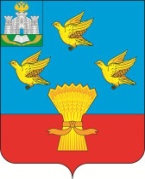 РОССИЙСКАЯ ФЕДЕРАЦИЯОРЛОВСКАЯ ОБЛАСТЬАДМИНИСТРАЦИЯ ЛИВЕНСКОГО РАЙОНАПОСТАНОВЛЕНИЕ        «_____»_____________2023 года                                                            №____           г. ЛивныО внесении изменений в постановление администрации Ливенского района от 16 января 2023 года № 15 «Об организации питания обучающихся, осваивающих образовательные программы дошкольного, начального, основного, среднего общего образования в образовательных организациях Ливенского района»           В соответствии с Решением Ливенского районного Совета народных депутатов от 28 июня 2023 года № 21/264-РС «О внесении изменений в приложение к решению Ливенского районного Совета народных депутатов от 22 декабря 2022 года № 16/206-РС «Об утверждении Положения об организации питания обучающихся, осваивающих образовательные программы дошкольного, начального, основного, среднего общего образования в образовательных организациях Ливенского района», в целях обеспечения обучающихся образовательных организаций качественным питанием, охраны их здоровья, а также дальнейшего совершенствования организации питания обучающихся, администрация Ливенского района постановляет:1. Внести в постановление администрации Ливенского района от 16 января 2023 года № 15 «Об организации питания обучающихся, осваивающих образовательные программы дошкольного, начального, основного, среднего общего образования в образовательных организациях Ливенского района» (в редакции постановлений администрации Ливенского района от 23 марта 2023 г. №114, от 3 апреля 2023г. №133, от 14 июля 2023 года № 291) следующие изменения:1.1. В подпункте 1.1. пункта 1 слова «68 рублей» заменить на слова «89 рублей».2. Настоящее постановление вступает в силу после его обнародования и распространяет свое действие на правоотношения, возникшие с 01 декабря 2023 года и действует до 31 декабря 2023 года.3. Управлению образования администрации Ливенского района (В.М. Ревин) настоящее постановление довести до сведения руководителей образовательных организаций.4. Управлению организационной, контрольной и кадровой работы администрации Ливенского района (Н.А. Болотская) обнародовать настоящее постановление на официальном сайте администрации Ливенского района Орловской области в информационно-телекоммуникационной сети «Интернет».5. Контроль за исполнением настоящего постановления возложить на заместителя главы администрации района по социально-экономическим вопросам.Глава района                                 А.И. Шолохов